                             Рекомендация абитуриенту 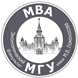 Программы МВА Экономического факультета МГУУважаемые господа рекомендатели!Экономический факультет МГУ обращается к Вам с просьбой дать рекомендацию абитуриенту программы МВА ЭФ МГУ. Рекомендательное письмо оформляется в свободной форме.В структуре рекомендательно письма должны быть отражены:ФИО абитуриента.ФИО рекомендателя. Должность, организация. Адрес организации. Контактные данные.В содержании рекомендации должны быть отражены такие вопросы как:Сильные стороны и достижения абитуриента. Причины, по которым рекомендуется обучение на программе МВА.Возможности и перспективы использования результатов обучения в повышении эффективности профессиональной деятельности.Большое спасибо за предоставленную информацию. 
